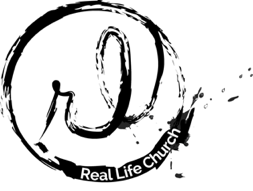 2017 THE YEAR OFGROWING UP WITH GODWE DON’T HAVE _____________________________________ WE HAVE________________________! So I do not run aimlessly I Corinthians 9:26 (ESV) REAL LIFE’S MISSION STATEMENT: “WORKING TOGETHER WITH CHRIST TO GLORIFY GOD AND GROW HIS CHURCH.”THE GREAT COMMANDMENT – Luke 10:27 - "'Love the Lord your God with all your heart and with all your soul and with all your strength and with all your mind'; and, 'Love your neighbor as yourself.'" (NIV)THE GREAT COMMISSION - Matthew 28:19-20 - Go therefore and make disciples of all nations, baptizing them in the name of the Father and of the Son and of the Holy Spirit, teaching them to observe all that I have commanded you. And behold, I am with you always, to the end of the age.”(ESV)OUR GOALS ARE…LOVING _______________________ Luke 10:27 - "'Love the Lord your God with all your heart and with all your soul and with all your strength and with all your mind';LOVING _______________________ Luke 10:27b -'Love your neighbor as yourself.'EVERY SINGLE PERSON IS A _________________________________. _____________________________ TOGETHER Acts 2:42 - And they devoted themselves to the apostles' teaching and the fellowship, to the breaking of bread and the prayers. (ESV)______________________________ OUT “Go therefore and make disciples of all nations, baptizing them in the name of the Father and of the Son and of the Holy Spirit”, Matthew 28:19_____________________________ UP “teaching them to observe all that I have commanded you.” Matthew 28:20aDISCIPLESHIP WILL HAPPEN THROUGH…CHURCH ______________________________ Acts 2:42,46 - And they devoted themselves to the apostles' teaching and the fellowship, to the breaking of bread and the prayers…[and] attending the temple together GOD’S _____________________________ II Timothy 3:16-17 - All Scripture is breathed out by God & profitable for teaching, for reproof, for correction, and for training in righteousness, that the man of God may be complete, equipped for every good work. SPIRITUAL _________________________________ Proverbs 27:17 - Iron sharpens iron, and one man sharpens anotherSMALL _____________________________ Acts 5:42 - And every day, in the temple and from house to house, they did not cease teaching and preaching Jesus as the Christ. (ESV)R.L.C.M. ______________________________ Ephesians 4:11-12 - And he gave the apostles, the prophets, the evangelists, the shepherds and teachers, to equip the saints for the work of ministry, for building up the body of Christ, (ESV)